9 ЭТМ. Д/з от 15.04. Вот задание на эту неделю (подробности в видео по ссылке):https://www.youtube.com/watch?time_continue=281&v=EXsCL0EPggA&feature=emb_logo1) Постройте интервалы от данных звуков вверх.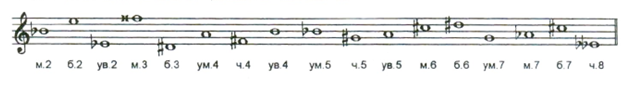 2) Постройте аккорды от указанных звуков вверх.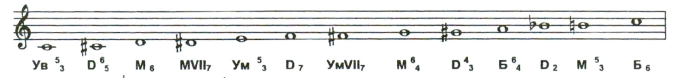 Все задания высылаем мне в виде фото в одном письме по адресу vcherashnyaya-distant2020@yandex.ru. В письме не забудьте указать имя и фамилию.Будьте здоровы! Евгения Вячеславовна.